2021 SVHA Nursing Research Institute and Allied Health Collaboration - Research Seminar ProgramThe Nursing Research Institute Melbourne (NRI) in partnership with the NRI Sydney, Allied Health Research Unit (Sydney) and Allied Health (Melbourne) (Nursing Research Institute and Allied Health Collaboration (Melb/Syd)) have come together to offer a suite of research seminars to all SVHA clinicians interested in research. Sessions offered as part of the @Allied Health Grand Round (Melb) and Applied Medical Research/ Nursing Research Institute/ Allied Health Research Unit (Syd) have also been collated here for your convenience.If you have questions about any sessions, please contact:DATETOPICPRESENTER(S)ORGANISING UNITDIAL-IN OPTIONS/ REGISTRATION17 Feb12:30-1:30pm@Allied Health Grand RoundOral language skills of high-risk young people (youth offenders and those in the state care system), and the role of oral language competence as an academic and mental health protective factor in childhood and adolescenceChair: Dr Karen Borschmann / Fiona McKinnon, Allied Health, St Vincent’s Hospital MelbourneProfessor Pamela Snow, Professor of Cognitive Psychology, School of Education, La Trobe UniversityAllied Health (Melb)Join Microsoft Teams meetingCall (audio only) +61 2 8320 9200Phone Conference ID: 119 126 72#Join with a video conferencing device499993669@t.plcm.vc Video Conference ID: 131 322 997 9Alternate VTC dialling instructions24 Feb1-2pmNavigating the ethics process @ St. Vincent’s Hospital SydneyChair: Lauren Christie, Allied Health Research Fellow, St Vincent’s Health Network, SydneyDr Pamela Blaikie, Research Office Manager St. Vincent’s Health Network Sydney Translational Research CentreNursing Research Institute and Allied Health Collaboration (Melb/Syd)Join Microsoft Teams MeetingCall (audio only) +61 2 8320 9200Phone Conference ID: 548 375 972#Join with a video conferencing device 499993669@t.plcm.vc Video Conference ID: 134 083 753 2 Alternate VTC dialing instructions  24 Feb1-2pmNavigating the ethics process @ St. Vincent’s Hospital MelbourneChair: Dr Karen Borschmann, Allied Health Research Translation Fellow, St Vincent’s Hospital MelbourneDr Tam Nguyen, Deputy Director, Research Directorate, St. Vincent’s Hospital MelbourneNursing Research Institute and Allied Health Collaboration (Melb/Syd)Join Microsoft Teams meeting Call (audio only) +61 2 8318 0005 Phone Conference ID: 678 514 315# Join with a video conferencing device986667549@t.plcm.vc  Video Conference ID: 136 210 083 0 Alternate VTC dialling instructionsDATETOPICPRESENTER(S)ORGANISING UNITDIAL-IN OPTIONS/ REGISTRATION10 Mar12:30-1:10pmBarriers and enablers to implementing hospital-acquired urinary tract infection prevention strategies: A qualitative study using the Theoretical Domains FrameworkReducing isolation and loneliness through an intergenerational program designed to engage adolescents and older people in residential aged careChair: Dr Cintia Martinez, Research Officer, Nursing Research InstituteDr Oyebola Fasugba, Research Officer, Nursing Research Institute, St. Vincent’s Hospital SydneyDr Bridget Laging,  Senior Research Fellow, Faculty of Health Sciences, Australian Catholic University Applied Medical Research/ Nursing Research Institute/ Allied Health Research Unit (Syd)Zoom details are:Meeting ID: 979 4778 8845Password: AMRSShttps://unsw.zoom.us/j/9794778884524 Mar1-2pmIdentifying an evidence practice gap and designing your research questionChair: Dr Karen Borschmann, Allied Health Research Translation Fellow, St Vincent’s Hospital MelbourneLauren Christie, Allied Health Research Fellow, St Vincent’s Health Network, SydneyNursing Research Institute and Allied Health Collaboration (Melb/Syd)Join Microsoft Teams MeetingCall (audio only) +61 2 8320 9200Phone Conference ID: 548 375 972#Join with a video conferencing device 499993669@t.plcm.vc Video Conference ID: 134 083 753 2 Alternate VTC dialing instructions  14 Apr12:30-1:10pmClub Connect:  a feasibility randomised controlled trial of a healthy brain ageing cognitive training program for older adults with major depressionChair: Lauren Christie, Allied Health Research Fellow, St Vincent’s Health Network, SydneyClaudia Woolf, Clinical Neuropsychologist, Older People’s Mental Health, St Vincent’s Hospital SydneyApplied Medical Research/ Nursing Research Institute/ Allied Health Research Unit (Syd)Zoom details are:Meeting ID: 979 4778 8845Password: AMRSShttps://unsw.zoom.us/j/97947788845DATETOPICPRESENTER(S)ORGANISING UNITDIAL-IN OPTIONS/ REGISTRATION28 Apr1-2pmSo, you got funded – what now? Presentations from 2 Clinician Researcher Grant RecipientsChair: Lauren Christie, Allied Health Research Fellow, St Vincent’s Health Network, SydneyJohn Forster, Mental Health Nurse Consultant Manager, Consultation and Liaison Psychiatry, St. Vincent’s Hospital MelbourneTom Wheelan, Nurse Practitioner, Palliative Care Consultative Service, St. Vincent’s Hospital MelbourneNursing Research Institute and Allied Health Collaboration (Melb/Syd)Join Microsoft Teams MeetingCall (audio only) +61 2 8320 9200Phone Conference ID: 548 375 972#Join with a video conferencing device 499993669@t.plcm.vc Video Conference ID: 134 083 753 2 Alternate VTC dialing instructions 5 May12:30-1:10pmNegative emotional appraisal selectively disrupts retrieval of expected outcome values required for goal-directed instrumental choiceChair: Dr Cintia Martinez, Research Officer, Nursing Research InstituteTanya Pritchard, Research Officer, Nursing Research Institute, St Vincent’s Health Network, SydneyApplied Medical Research/ Nursing Research Institute/ Allied Health Research Unit (Syd)Zoom details are:Meeting ID: 979 4778 8845Password: AMRSShttps://unsw.zoom.us/j/9794778884512 May12:30-1:10pmImplementation science: novel study designs for improving evidence-informed careChair: Lauren Christie, Allied Health Research Fellow, St Vincent’s Health Network, SydneyDr Mitchell Sarkies, Post-Doctoral Research Fellow, Australian Institute of Health Innovation, Macquarie UniversityApplied Medical Research/ Nursing Research Institute/ Allied Health Research Unit (Syd)Zoom details are:Meeting ID: 979 4778 8845Password: AMRSShttps://unsw.zoom.us/j/9794778884526 May1-2pmConducting a Literature Search Using Online DatabasesChair: Danila Durante, LibrarianSt Vincent’s Hospital MelbourneJulie Williams, Research Librarian, St. Vincent’s Hospital Library ServiceNursing Research Institute and Allied Health Collaboration (Melb/Syd)Join Microsoft Teams MeetingCall (audio only) +61 2 8320 9200Phone Conference ID: 548 375 972#Join with a video conferencing device 499993669@t.plcm.vc Video Conference ID: 134 083 753 2 Alternate VTC dialing instructions DATETOPICPRESENTER(S)ORGANISING UNITDIAL-IN OPTIONS/ REGISTRATION2 Jun12:30-1:10pmSwallowing and voice outcomes after heart and lung transplantChair: Benjamin McElduff, Research Assistant, Nursing Research InstituteRebecca Black, Senior Speech Pathologist, St Vincent’s Hospital SydneyApplied Medical Research/ Nursing Research Institute/ Allied Health Research Unit (Syd)Zoom details are:Meeting ID: 979 4778 8845Password: AMRSShttps://unsw.zoom.us/j/979477888459 Jun1-2pmSt. Vincent’s Hospital Research Endowment Fund (REF): What is it and how to apply?Chair: Alysia Coventry, Senior Research Officer, Nursing Research InstituteMy-Nhan Nguyen, Clinical Trials Liaison Officer, Research Directorate, St. Vincent’s Hospital MelbourneNursing Research Institute and Allied Health Collaboration (Melb/Syd)Join Microsoft Teams MeetingCall (audio only) +61 2 8320 9200Phone Conference ID: 548 375 972#Join with a video conferencing device 499993669@t.plcm.vc Video Conference ID: 134 083 753 2 Alternate VTC dialing instructions16 Jun12:30-1:30pm@Allied Health Grand Round, Trauma Informed CareChair: Dr Karen Borschmann / Fiona McKinnon, Allied Health, St Vincent’s Hospital MelbourneMelinda Collins, Senior Social Worker, St. Vincent’s Hospital MelbourneAllied Health (Melb)Click here to join the meeting Join with a video conferencing device 499993669@t.plcm.vc Video Conference ID: 137 764 374 9 Alternate VTC dialing instructions Or call in (audio only) +61 2 8320 9200,,508463119#   Australia, Sydney Phone Conference ID: 508 463 119# 23 Jun1-2pmGrant Writing 101 – Tips for SuccessChair: Kelly Coughlan, Research Assistant, Nursing Research InstituteProf Elizabeth McInnes, Professor of Nursing SVHM, Deputy Director NRIDr Karen Borschmann, Allied Health Research and Translation Lead, SVHMLauren Christie, Senior Implementation Science Research Fellow - Allied Health, SVHSAlysia Coventry, Senior Research Officer, Nursing Research InstituteNursing Research Institute and Allied Health Collaboration (Melb/Syd)Join Microsoft Teams MeetingCall (audio only) +61 2 8320 9200Phone Conference ID: 548 375 972#Join with a video conferencing device 499993669@t.plcm.vc Video Conference ID: 134 083 753 2 Alternate VTC dialing instructions DATETOPICPRESENTER(S)ORGANISING UNITDIAL-IN OPTIONS/ REGISTRATION7 Jul12:30-1:10pmHospital pharmacists and Aboriginal and Torres Strait Islander peopleChair: Joy Israel, Research Officer, Nursing Research InstituteSusie Welch, Senior Pharmacist, St Vincent’s Hospital SydneyApplied Medical Research/ Nursing Research Institute/ Allied Health Research Unit (Syd)Zoom details are:Meeting ID: 979 4778 8845Password: AMRSShttps://unsw.zoom.us/j/9794778884514 Jul12:30-1:10pmCommercial bicycling injury patterns: The human cost of the delivery gig economyChair: Lauren Christie, Allied Health Research Fellow, St Vincent’s Health Network, SydneyDr Mitchell Sarkies, Post-Doctoral Research Fellow, Australian Institute of Health Innovation, Macquarie UniversityApplied Medical Research/ Nursing Research Institute/ Allied Health Research Unit (Syd)Zoom details are:Meeting ID: 979 4778 8845Password: AMRSShttps://unsw.zoom.us/j/9794778884528 Jul1-2pmUsing REDCap for data collectionChair: Lauren Christie, Allied Health Research Fellow, St Vincent’s Health Network, SydneyRobert Kent, Research Manager, Kinghorn Cancer Centre, St Vincent’s Health Network SydneyNursing Research Institute and Allied Health Collaboration (Melb/Syd)Join Microsoft Teams MeetingCall (audio only) +61 2 8320 9200Phone Conference ID: 548 375 972#Join with a video conferencing device 499993669@t.plcm.vc Video Conference ID: 134 083 753 2 Alternate VTC dialing instructions 2-6 AugAikenhead Centre for Medical Research (ACMD) Research Week, St. Vincent’s Hospital MelbourneTBCResearch Directorate, St. Vincent’s Hospital Melbourne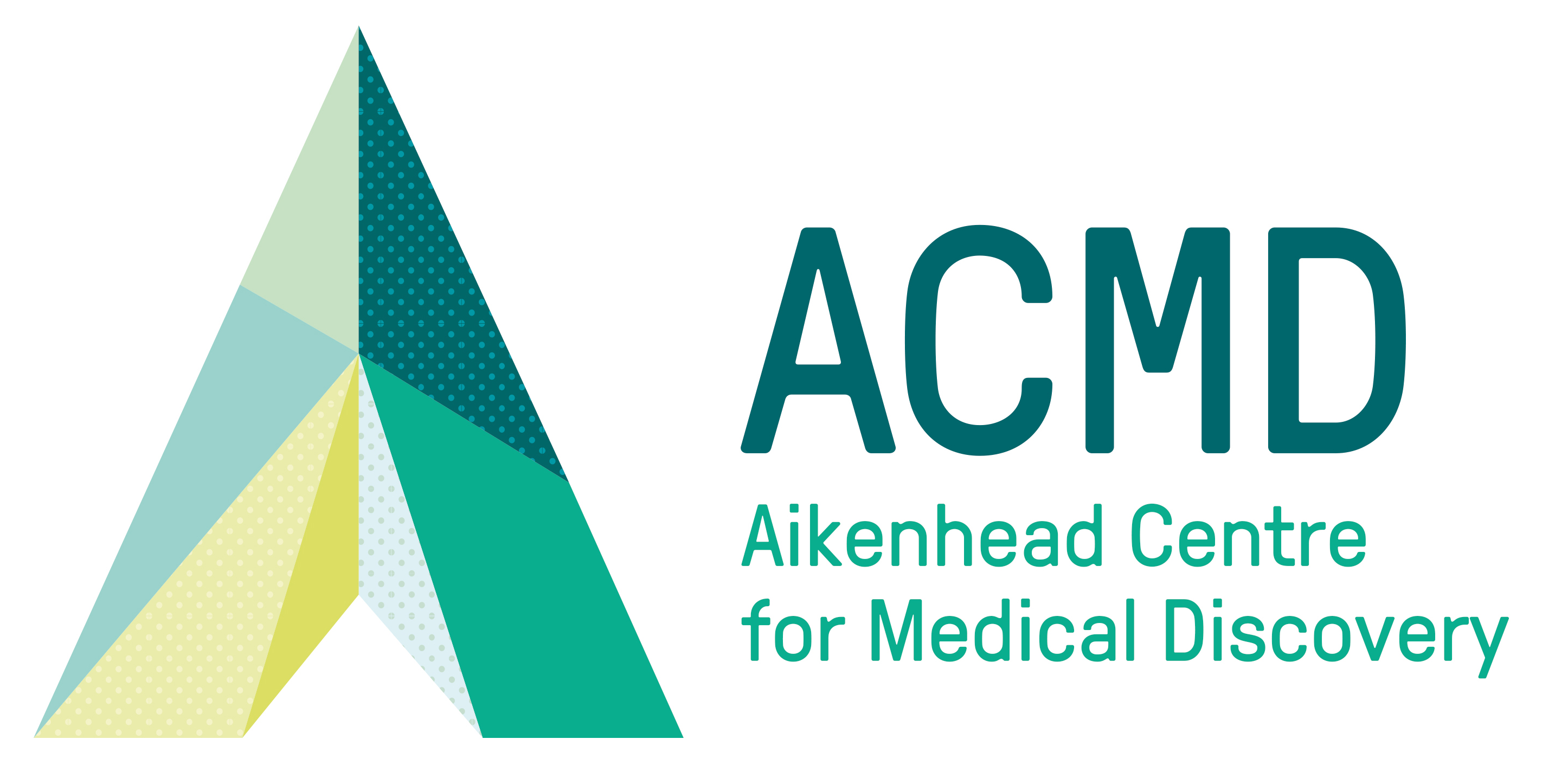 4 Aug12:30-1:10pmQuality in Acute Stroke Care (QASC) - EuropeChair: Dr John Rihari-Thomas, Post-Doctoral Research Fellow, Nursing Research InstituteSimeon Dale, Clinical Research Fellow & QASC Europe Project Manager, Nursing Research Institute, St. Vincent’s Hospital SydneyApplied Medical Research/ Nursing Research Institute/ Allied Health Research Unit (Syd)Zoom details are:Meeting ID: 979 4778 8845Password: AMRSShttps://unsw.zoom.us/j/97947788845DATETOPICPRESENTER(S)ORGANISING UNITDIAL-IN OPTIONS/ REGISTRATION25 Aug1-2pmOpportunities for academic partnerships and graduate research. Panel Discussion.Chair: Professor Liz McInnes, Professor of Nursing, St Vincent’s Hospital Melbourne & Deputy Director, Nursing Research InstituteTBCNursing Research Institute and Allied Health Collaboration (Melb/Syd)Join Microsoft Teams MeetingCall (audio only) +61 2 8320 9200Phone Conference ID: 548 375 972#Join with a video conferencing device 499993669@t.plcm.vc Video Conference ID: 134 083 753 2 Alternate VTC dialing instructions 1 Sep12:30-1:10pmProcess Evaluation of Quality in Acute Stroke Care (QASC) EuropeChair: Julie Gawthorne, Clinical Fellow, Australian Catholic UniversityLiz McInnes, Professor of Nursing, St Vincent’s Hospital Melbourne, Deputy Director, Nursing Research InstituteApplied Medical Research/ Nursing Research Institute/ Allied Health Research Unit (Syd)Zoom details are:Meeting ID: 979 4778 8845Password: AMRSShttps://unsw.zoom.us/j/97947788845TCB SepSVHS Research WeekTBC15 Sep12:30-1:30pm@Allied Health Grand RoundChair: Dr Karen Borschmann / Fiona McKinnon, Allied Health, St Vincent’s Hospital MelbourneTBCClick here to join the meeting Join with a video conferencing device 499993669@t.plcm.vc Video Conference ID: 138 651 773 5 Alternate VTC dialing instructions Or call in (audio only) +61 2 8320 9200,,213296966#   Australia, Sydney Phone Conference ID: 213 296 966# 22 SepTBCChair: Alysia Coventry, Senior Research Officer, Nursing Research InstituteTBCNursing Research Institute and Allied Health Collaboration (Melb/Syd)Join Microsoft Teams MeetingCall (audio only) +61 2 8320 9200Phone Conference ID: 548 375 972#Join with a video conferencing device 499993669@t.plcm.vc Video Conference ID: 134 083 753 2 Alternate VTC dialing instructionsDATETOPICPRESENTER(S)ORGANISING UNITDIAL-IN OPTIONS/ REGISTRATION29 Sept12:30-1:10pmImplementing large-system value-based healthcare initiatives: seven natural experimentsChair: Lauren Christie, Allied Health Research Fellow, St Vincent’s Health Network, SydneyDr Mitchell Sarkies, Post-Doctoral Research Fellow, Australian Institute of Health Innovation, Macquarie UniversityApplied Medical Research/ Nursing Research Institute/ Allied Health Research Unit (Syd)Zoom details are:Meeting ID: 979 4778 8845Password: AMRSShttps://unsw.zoom.us/j/979477888456 Oct12:30-1:10pmThe impact of pre-operative nutrition support in heart and lung transplant patients: examining feasibility and acceptabilityChair: Simeon Dale, Clinical Research Fellow & QASC Europe Project ManagerMallory Hall, Dietitian, St. Vincent’s Hospital SydneyApplied Medical Research/ Nursing Research Institute/ Allied Health Research Unit (Syd)Zoom details are:Meeting ID: 979 4778 8845Password: AMRSShttps://unsw.zoom.us/j/9794778884527 Oct1-2pmShort term impacts from the 2020 SVHM Registered Undergraduate Student of Nursing (RUSON) programThe development, implementation, and evaluation of a novel trauma-informed care intervention: A randomised controlled trialChair: John Forster, Mental Health Nurse Consultant Manager, Consultation and Liaison Psychiatry, St. Vincent’s Hospital MelbourneKatherine McBrearty, Practice Development Nurse – Projects, Education Projects & Research, SVHMDr Rachel Zordan, Senior Research Fellow, Education and Learning, St. Vincent’s Hospital Melbourne, Inclusive Health Data Research, St. Vincent’s Health Australia, Honorary Senior Research Fellow, University of MelbourneNursing Research Institute and Allied Health Collaboration (Melb/Syd)Join Microsoft Teams MeetingCall (audio only) +61 2 8320 9200Phone Conference ID: 548 375 972#Join with a video conferencing device 499993669@t.plcm.vc Video Conference ID: 134 083 753 2 Alternate VTC dialing instructions3 Nov12:30-1:10pmHigh risk foot management- TBCChair: Susan Whittam, Honorary Clinical Fellow, Nursing Research InstituteJill Featherston, Podiatry Manager, St Vincent’s Hospital SydneyApplied Medical Research/ Nursing Research Institute/ Allied Health Research Unit (Syd)Zoom details are:Meeting ID: 979 4778 8845Password: AMRSShttps://unsw.zoom.us/j/97947788845DATETOPICPRESENTER(S)ORGANISING UNITDIAL-IN OPTIONS/ REGISTRATION17 Nov12:30-1:30pm@Allied Health Grand RoundChair: Dr Karen Borschmann / Fiona McKinnon, Allied Health, St Vincent’s Hospital MelbourneTBCAllied Health (Melb)Click here to join the meeting Join with a video conferencing device 499993669@t.plcm.vc Video Conference ID: 137 516 185 7 Alternate VTC dialing instructions Or call in (audio only) +61 2 8320 9200,,642969779#   Australia, Phone Conference ID: 642 969 779# 24 Nov1-2pmWhat is the latest evidence for prevention of pressure injuries: Findings from Cochrane reviewsChair: Kelly Coughlan, Research Assistant, Nursing Research InstituteProf Elizabeth McInnes, Professor of Nursing St. Vincent’s Hospital Melbourne, Deputy Director Nursing Research InstituteNursing Research Institute and Allied Health Collaboration (Melb/Syd)Join Microsoft Teams MeetingCall (audio only) +61 2 8320 9200Phone Conference ID: 548 375 972#Join with a video conferencing device 499993669@t.plcm.vc Video Conference ID: 134 083 753 2 Alternate VTC dialing instructions 1 Dec12:30-1:10pmOutcomes of the Evidence-based Nursing CORE assessment (ENCORE) TrialChair: Dr Tanya Pritchard, Research Officer, Nursing Research Institute Dr John Rihari-Thomas, Post-Doctoral Research Fellow, ACCELERATE Trial, Nursing Research Institute, St. Vincent’s Hospital SydneyApplied Medical Research/ Nursing Research Institute/ Allied Health Research Unit (Syd)Zoom details are:Meeting ID: 979 4778 8845Password: AMRSShttps://unsw.zoom.us/j/97947788845Nursing Research Institute – MelbourneAlysia.Coventry@svha.org.au or Kelly.Coughlan@acu.edu.auNursing Research Institute/ Applied Medical Research/ Allied Health Research Unit – SydneyCintia.Martinez@acu.edu.aulauren.christie@svha.org.auAllied Health Research - Sydneylauren.christie@svha.org.auAllied Health Research - MelbourneKaren.borschmann@svha.org.auResearch Directorate St. Vincents Hospital MelbourneAikenhead Centre for Medical Research (ACMD) Research Week  – MelbourneResearch Directorate - SVHM research.directorate@svha.org.au 